            Unit-Wide Lesson Plan Rubric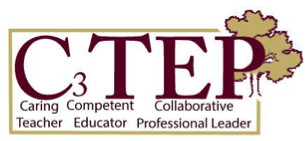 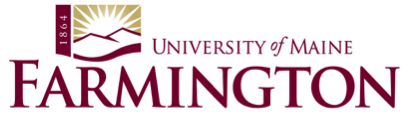 Name:Name:Name:Name:Name:Name:Name:Program: Program: Program: Pre-CandidacyPost-CandidacyInternship or Student TeachingLesson topic/Title:Lesson topic/Title:Lesson topic/Title:Lesson topic/Title:Lesson topic/Title:Lesson topic/Title:Lesson topic/Title:Lesson topic/Title:Lesson topic/Title:Lesson topic/Title:Lesson topic/Title:Grade Level:Grade Level:Grade Level:Grade Level:Grade Level:Grade Level:Grade Level:Grade Level:Lesson Length:Lesson Length:Lesson Length:Scoring Guide:  Check all indicators that the Candidate has met.  Scoring Guide:  Check all indicators that the Candidate has met.  Scoring Guide:  Check all indicators that the Candidate has met.  Scoring Guide:  Check all indicators that the Candidate has met.  Scoring Guide:  Check all indicators that the Candidate has met.  Scoring Guide:  Check all indicators that the Candidate has met.  Scoring Guide:  Check all indicators that the Candidate has met.  Scoring Guide:  Check all indicators that the Candidate has met.  Scoring Guide:  Check all indicators that the Candidate has met.  Scoring Guide:  Check all indicators that the Candidate has met.  Scoring Guide:  Check all indicators that the Candidate has met.  Learning Objectives & Content Standard Alignment – Selects, creates, and sequences learning experiences and performance tasks that support learners in reaching rigorous curriculum goals based on content standards.Learning Objectives & Content Standard Alignment – Selects, creates, and sequences learning experiences and performance tasks that support learners in reaching rigorous curriculum goals based on content standards.Learning Objectives & Content Standard Alignment – Selects, creates, and sequences learning experiences and performance tasks that support learners in reaching rigorous curriculum goals based on content standards.Learning Objectives & Content Standard Alignment – Selects, creates, and sequences learning experiences and performance tasks that support learners in reaching rigorous curriculum goals based on content standards.Learning Objectives & Content Standard Alignment – Selects, creates, and sequences learning experiences and performance tasks that support learners in reaching rigorous curriculum goals based on content standards.Learning Objectives & Content Standard Alignment – Selects, creates, and sequences learning experiences and performance tasks that support learners in reaching rigorous curriculum goals based on content standards.Learning Objectives & Content Standard Alignment – Selects, creates, and sequences learning experiences and performance tasks that support learners in reaching rigorous curriculum goals based on content standards.Learning Objectives & Content Standard Alignment – Selects, creates, and sequences learning experiences and performance tasks that support learners in reaching rigorous curriculum goals based on content standards.Learning Objectives & Content Standard Alignment – Selects, creates, and sequences learning experiences and performance tasks that support learners in reaching rigorous curriculum goals based on content standards.Learning Objectives & Content Standard Alignment – Selects, creates, and sequences learning experiences and performance tasks that support learners in reaching rigorous curriculum goals based on content standards.Learning Objectives & Content Standard Alignment – Selects, creates, and sequences learning experiences and performance tasks that support learners in reaching rigorous curriculum goals based on content standards.CCTS/InTASC StandardLesson Plan ComponentNo Evidence / Incomplete EvidenceNo Evidence / Incomplete EvidenceBeginningBeginningDevelopingDevelopingDevelopingProficientProficient1, 4, 7Learning Objective(s)No Evidence/ Incomplete EvidenceNo Evidence/ Incomplete EvidenceThe pre-service teacher…Includes objective(s) in lesson planThe pre-service teacher…Includes objective(s) in lesson planAnd…Uses learning objective(s) that are based on student development and needs and are age appropriateAnd…Uses learning objective(s) that are based on student development and needs and are age appropriateAnd…Uses learning objective(s) that are based on student development and needs and are age appropriateAnd…States measurable and observable learning objective(s) based on targeted knowledge and skillsAnd…States measurable and observable learning objective(s) based on targeted knowledge and skills1, 4, 7, 11.6Content Standard(s)No Evidence/ Incomplete EvidenceNo Evidence/ Incomplete EvidenceThe pre-service teacher…Includes discipline specific standard(s)The pre-service teacher…Includes discipline specific standard(s)And…Uses learning objective(s) that are content appropriateAnd…Uses learning objective(s) that are content appropriateAnd…Uses learning objective(s) that are content appropriateAnd…Aligns content standard(s) with learning objective(s) And…Aligns content standard(s) with learning objective(s) Assessment – Uses assessment flexibly to expand and deepen understanding of learner performance and determines best supports for continued learner growth.Assessment – Uses assessment flexibly to expand and deepen understanding of learner performance and determines best supports for continued learner growth.Assessment – Uses assessment flexibly to expand and deepen understanding of learner performance and determines best supports for continued learner growth.Assessment – Uses assessment flexibly to expand and deepen understanding of learner performance and determines best supports for continued learner growth.Assessment – Uses assessment flexibly to expand and deepen understanding of learner performance and determines best supports for continued learner growth.Assessment – Uses assessment flexibly to expand and deepen understanding of learner performance and determines best supports for continued learner growth.Assessment – Uses assessment flexibly to expand and deepen understanding of learner performance and determines best supports for continued learner growth.Assessment – Uses assessment flexibly to expand and deepen understanding of learner performance and determines best supports for continued learner growth.Assessment – Uses assessment flexibly to expand and deepen understanding of learner performance and determines best supports for continued learner growth.Assessment – Uses assessment flexibly to expand and deepen understanding of learner performance and determines best supports for continued learner growth.Assessment – Uses assessment flexibly to expand and deepen understanding of learner performance and determines best supports for continued learner growth.CCTS/InTASC StandardLesson Plan ComponentNo Evidence / Incomplete EvidenceNo Evidence / Incomplete EvidenceBeginningBeginningDevelopingDevelopingDevelopingProficientProficient6AssessmentNo Evidence/ Incomplete EvidenceNo Evidence/ Incomplete EvidenceThe pre-service teacher…States assessment used and identifies type of assessment (pre, formative, summative) The pre-service teacher…States assessment used and identifies type of assessment (pre, formative, summative) And…Aligns assessment(s) with learning objective(s)Describes methods of analyzing the assessmentDescribes methods of providing meaningful feedbackAnd…Aligns assessment(s) with learning objective(s)Describes methods of analyzing the assessmentDescribes methods of providing meaningful feedbackAnd…Aligns assessment(s) with learning objective(s)Describes methods of analyzing the assessmentDescribes methods of providing meaningful feedbackAnd…Adapts classroom assessments and testing conditions appropriately to enable all learners to demonstrate their knowledge and skillsIdentifies how the assessment results may be used to inform instructionIncorporates required accommodations / modifications / extensions in assessments and testing conditions for all students with identified needs (learners with disabilities, language learning needs and gifted and talented) And…Adapts classroom assessments and testing conditions appropriately to enable all learners to demonstrate their knowledge and skillsIdentifies how the assessment results may be used to inform instructionIncorporates required accommodations / modifications / extensions in assessments and testing conditions for all students with identified needs (learners with disabilities, language learning needs and gifted and talented) Instructional Materials & Resources – Stays current in content knowledge and expands expertise in reviewing instructional materials from the perspectives of both the discipline and individual learner needs.Instructional Materials & Resources – Stays current in content knowledge and expands expertise in reviewing instructional materials from the perspectives of both the discipline and individual learner needs.Instructional Materials & Resources – Stays current in content knowledge and expands expertise in reviewing instructional materials from the perspectives of both the discipline and individual learner needs.Instructional Materials & Resources – Stays current in content knowledge and expands expertise in reviewing instructional materials from the perspectives of both the discipline and individual learner needs.Instructional Materials & Resources – Stays current in content knowledge and expands expertise in reviewing instructional materials from the perspectives of both the discipline and individual learner needs.Instructional Materials & Resources – Stays current in content knowledge and expands expertise in reviewing instructional materials from the perspectives of both the discipline and individual learner needs.Instructional Materials & Resources – Stays current in content knowledge and expands expertise in reviewing instructional materials from the perspectives of both the discipline and individual learner needs.Instructional Materials & Resources – Stays current in content knowledge and expands expertise in reviewing instructional materials from the perspectives of both the discipline and individual learner needs.Instructional Materials & Resources – Stays current in content knowledge and expands expertise in reviewing instructional materials from the perspectives of both the discipline and individual learner needs.Instructional Materials & Resources – Stays current in content knowledge and expands expertise in reviewing instructional materials from the perspectives of both the discipline and individual learner needs.Instructional Materials & Resources – Stays current in content knowledge and expands expertise in reviewing instructional materials from the perspectives of both the discipline and individual learner needs.CCTS/ InTASC StandardLesson Plan ComponentNo Evidence / Incomplete EvidenceNo Evidence / Incomplete EvidenceBeginningBeginningDevelopingDevelopingDevelopingProficientProficient1, 2, 4, 5, 8Materials Resources and/or technologyNo Evidence/ Incomplete EvidenceNo Evidence/ Incomplete EvidenceThe pre-service teacher…Identifies teacher and student materials, tools, resources, and technologies (if applicable) necessary to achieve the lesson objectivesThe pre-service teacher…Identifies teacher and student materials, tools, resources, and technologies (if applicable) necessary to achieve the lesson objectivesAnd…Includes content/age appropriate materials including handouts, manipulatives, and models Provides a description of specific technology tools and/or applications if appropriateAnd…Includes content/age appropriate materials including handouts, manipulatives, and models Provides a description of specific technology tools and/or applications if appropriateAnd…Includes content/age appropriate materials including handouts, manipulatives, and models Provides a description of specific technology tools and/or applications if appropriateAnd…Selects instructional resources, technology and curriculum materials that are accurate and relevant to the learners’ backgrounds, experiences, and interestSelects instructional resources, technology and curriculum materials that are accurate and accessible to the learners’ disabilities, language needs, and/or giftednessAnd…Selects instructional resources, technology and curriculum materials that are accurate and relevant to the learners’ backgrounds, experiences, and interestSelects instructional resources, technology and curriculum materials that are accurate and accessible to the learners’ disabilities, language needs, and/or giftednessInstructional Methods – Selects, creates, and sequences learning experiences and performance tasks by using a variety of instructional approaches, strategies, and technologies that make learning accessible to all learners and support learners in reaching rigorous curriculum goals.Instructional Methods – Selects, creates, and sequences learning experiences and performance tasks by using a variety of instructional approaches, strategies, and technologies that make learning accessible to all learners and support learners in reaching rigorous curriculum goals.Instructional Methods – Selects, creates, and sequences learning experiences and performance tasks by using a variety of instructional approaches, strategies, and technologies that make learning accessible to all learners and support learners in reaching rigorous curriculum goals.Instructional Methods – Selects, creates, and sequences learning experiences and performance tasks by using a variety of instructional approaches, strategies, and technologies that make learning accessible to all learners and support learners in reaching rigorous curriculum goals.Instructional Methods – Selects, creates, and sequences learning experiences and performance tasks by using a variety of instructional approaches, strategies, and technologies that make learning accessible to all learners and support learners in reaching rigorous curriculum goals.Instructional Methods – Selects, creates, and sequences learning experiences and performance tasks by using a variety of instructional approaches, strategies, and technologies that make learning accessible to all learners and support learners in reaching rigorous curriculum goals.Instructional Methods – Selects, creates, and sequences learning experiences and performance tasks by using a variety of instructional approaches, strategies, and technologies that make learning accessible to all learners and support learners in reaching rigorous curriculum goals.Instructional Methods – Selects, creates, and sequences learning experiences and performance tasks by using a variety of instructional approaches, strategies, and technologies that make learning accessible to all learners and support learners in reaching rigorous curriculum goals.Instructional Methods – Selects, creates, and sequences learning experiences and performance tasks by using a variety of instructional approaches, strategies, and technologies that make learning accessible to all learners and support learners in reaching rigorous curriculum goals.Instructional Methods – Selects, creates, and sequences learning experiences and performance tasks by using a variety of instructional approaches, strategies, and technologies that make learning accessible to all learners and support learners in reaching rigorous curriculum goals.Instructional Methods – Selects, creates, and sequences learning experiences and performance tasks by using a variety of instructional approaches, strategies, and technologies that make learning accessible to all learners and support learners in reaching rigorous curriculum goals.CCTS/ InTASC StandardLesson Plan ComponentLesson Plan ComponentNo Evidence / Incomplete EvidenceBeginningDevelopingDevelopingDevelopingDevelopingProficientProficient5, 6, 7, 8, 11Teaching and Learning SequenceTeaching and Learning SequenceNo Evidence/ Incomplete EvidenceThe pre-service teacher…Plans and sequences learning experiences and tasks And…Develops appropriate sequence of learning experiences connected to the learning objectives  States a learning sequence that clearly defines the order and timeframe of the lessonSpecifically states introduction and closure of lesson in the sequence Communicates the lesson objective to students throughout the lessonUses technology to engage learners in meeting learning objectives when appropriate And…Develops appropriate sequence of learning experiences connected to the learning objectives  States a learning sequence that clearly defines the order and timeframe of the lessonSpecifically states introduction and closure of lesson in the sequence Communicates the lesson objective to students throughout the lessonUses technology to engage learners in meeting learning objectives when appropriate And…Develops appropriate sequence of learning experiences connected to the learning objectives  States a learning sequence that clearly defines the order and timeframe of the lessonSpecifically states introduction and closure of lesson in the sequence Communicates the lesson objective to students throughout the lessonUses technology to engage learners in meeting learning objectives when appropriate And…Develops appropriate sequence of learning experiences connected to the learning objectives  States a learning sequence that clearly defines the order and timeframe of the lessonSpecifically states introduction and closure of lesson in the sequence Communicates the lesson objective to students throughout the lessonUses technology to engage learners in meeting learning objectives when appropriate And…Provides details for the instructional sequence such as specific strategies, instructional dialogue, or student engagement with content Sequence includes process for monitoring student progressIncorporates technology in a variety of ways in planning when appropriate (e.g., managing learner records, expanding options for learner choice, and documenting performance) 
Timeframe is appropriate for specified class/lesson and responsive to students’ paceAnd…Provides details for the instructional sequence such as specific strategies, instructional dialogue, or student engagement with content Sequence includes process for monitoring student progressIncorporates technology in a variety of ways in planning when appropriate (e.g., managing learner records, expanding options for learner choice, and documenting performance) 
Timeframe is appropriate for specified class/lesson and responsive to students’ paceCCTS/InTASC StandardLesson Plan ComponentLesson Plan ComponentNo Evidence / Incomplete EvidenceBeginningDevelopingDevelopingDevelopingDevelopingProficientProficient1, 2, 7, 8Meeting Students’ Needs(differentiation, extensions, modifications, accommodations)Meeting Students’ Needs(differentiation, extensions, modifications, accommodations)No Evidence/ Incomplete EvidenceThe pre-service teacher…Identifies potential adaptations for your students (accommodations, modifications, assistive technology, etc.) in lesson developmentAnd…Identifies specific students who may need adaptations, scaffolding, enriching and/or extended learning activities Incorporates instructional strategies that engage a range of learner preferences and/or abilitiesAnd…Identifies specific students who may need adaptations, scaffolding, enriching and/or extended learning activities Incorporates instructional strategies that engage a range of learner preferences and/or abilitiesAnd…Identifies specific students who may need adaptations, scaffolding, enriching and/or extended learning activities Incorporates instructional strategies that engage a range of learner preferences and/or abilitiesAnd…Identifies specific students who may need adaptations, scaffolding, enriching and/or extended learning activities Incorporates instructional strategies that engage a range of learner preferences and/or abilitiesAnd…Plans learning experiences that allow for learner choice/interest that result in a variation of pace, process, product, and/or environment
States specific activities that will adapt, scaffold, enrich and/or extend instruction in order to appropriately challenge specific students within the lesson contentIdentifies common misconceptions and addresses them by planning appropriate scaffolds and/or differentiated instructionIncorporates required accommodations / modifications / extensions in instructional sequence for all students with identified needs (learners with disabilities, language learning needs and gifted and talented)  And…Plans learning experiences that allow for learner choice/interest that result in a variation of pace, process, product, and/or environment
States specific activities that will adapt, scaffold, enrich and/or extend instruction in order to appropriately challenge specific students within the lesson contentIdentifies common misconceptions and addresses them by planning appropriate scaffolds and/or differentiated instructionIncorporates required accommodations / modifications / extensions in instructional sequence for all students with identified needs (learners with disabilities, language learning needs and gifted and talented)  